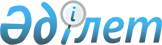 "Аққулы аудандық мәслихатының аппараты" мемлекеттік мекемесінің Ережесін бекіту туралыПавлодар облысы Аққулы аудандық мәслихатының 2022 жылғы 27 желтоқсандағы № 127/25 шешімі
      Қазақстан Республикасының "Қазақстан Республикасының кейбір заңнамалық актілеріне Мемлекет басшысының 2022 жылғы 16 наурыздағы Жолдауын іске асыру мәселелері бойынша өзгерістер мен толықтырулар енгізу туралы" Заңына, Қазақстан Республикасы Үкіметінің 2021 жылғы 1 қыркүйектегі "Мемлекет органдар мен олардың құрылымдық бөлімшелерінің қызметін ұйымдастырудың кейбір мәселелері туралы" № 590 қаулысына сәйкес, Аққулы аудандық мәслихаты ШЕШТІ:
      1. "Аққулы аудандық мәслихатының аппараты" мемлекеттік мекемесінің қоса беріліп отырған Ережесі бекітілсін. 
      2. Аққулы аудандық мәслихатының 2022 жылғы 27 сәуірдегі № 84/15 "Аққулы аудандық мәслихатының аппараты" мемлекеттік мекемесінің Ережесін бекіті туралы" шешімінің күші жойылды деп танылсын.
      3. Осы шешім 2023 жылғы 1 қаңтардан бастап қолданысқа енгізіледі. "Аққулы аудандық мәслихатының аппараты" мемлекеттік мекемесі туралы Ережесі 1 тарау. Жалпы ережелер
      1. "Аққулы аудандық мәслихатының аппараты" мемлекеттік мекемесі Аққулы аудандық мәслихаты ұйымдастырушылық, құқықтық, материалдық-техникалық және өзге де қамтамасыз етуді жүзеге асыратын, депутаттарға олардың өкілеттіктерін жүзеге асыруға көмек көрсететін Қазақстан Республикасының мемлекеттік органы болып табылады.
      2. "Аққулы аудандық мәслихатының аппараты" мемлекеттік мекемесінің ведомстволары жоқ.
      3. "Аққулы аудандық мәслихатының аппараты" мемлекеттік мекемесі өз қызметін Қазақстан Республикасының Конституциясына және заңдарына, Қазақстан Республикасының Президенті мен Үкіметінің актілеріне, өзге де нормативтік құқықтық актілерге, сондай-ақ, осы Ережеге сәйкес жүзеге асырады.
      4. "Аққулы аудандық мәслихатының аппараты" мемлекеттік мекемесі ұйымдастырушылық-құқықтық нысанындағы заңды тұлға болып табылады, мемлекеттік тілде өз атауы бар мөрі мен мөртаңбалары, белгіленген үлгідегі бланкілері, сондай-ақ Қазақстан Республикасының заңнамасына сәйкес қазынашылық органдарында шоттары бар.
      5. "Аққулы аудандық мәслихатының аппараты" мемлекеттік мекемесі азаматтық-құқықтық қатынастарға өз атынан түседі.
      6. "Аққулы аудандық мәслихатының аппараты" мемлекеттік мекемесі Қазақстан Республикасының заңнамасына сәйкес осыған уәкілеттілік берілген болса, мемлекеттің атынан азаматтық-құқықтық қатынастардың тарапы болуға құқысы бар.
      7. "Аққулы аудандық мәслихатының аппараты" мемлекеттік мекемесі өз құзыретінің мәселелері бойынша заңнамада белгіленген тәртіппен аудандық мәслихат төрағасының өкімдерімен және Қазақстан Республикасының заңнамасында қарастырылған басқа да актілермен рәсімделген шешімдер қабылдайды.
      8. "Аққулы аудандық мәслихатының аппараты" мемлекеттік мекемесінің құрылымы және штат санының лимиті қолданыстағы заңнамаға сәйкес бекітіледі.
      9. Заңды тұлғаның орналасқан жері: Қазақстан Республикасы, Павлодар облысы, 140700, Аққулы ауданы, Аққу ауылы, Вс.Иванов көшесі, 98 үй.
      Мемлекеттік мекеменің жұмыс тәртібі:
      дүйсенбі - жұма күндері сағат 9.00-ден 18.30-ға дейін, түскі үзіліс сағат 13.00-ден 14.30-ға дейін, демалыс күндері: сенбі - жексенбі.
      Мемлекеттік органның толық атауы – "Аққулы аудандық мәслихатының аппараты" мемлекеттік мекемесі, государственное учреждение "Аппарат маслихата района Аққулы".
      10. Осы Ереже "Аққулы аудандық мәслихатының аппараты" мемлекеттік мекемесінің құрылтай құжаты болып табылады.
      11. "Аққулы аудандық мәслихатының аппараты" мемлекеттік мекемесі қызметін қаржыландыру жергілікті бюджет есебінен жүзеге асырылады.
      12. "Аққулы аудандық мәслихатының аппараты" мемлекеттік мекемесіне кәсіпкерлік субъектілерімен "Аққулы аудандық мәслихатының аппараты" мемлекеттік мекемесінің функциялары болып табылатын міндеттерді орындау тұрғысында шарттық қатынастарға істеуге тыйым салынады. 2 тарау. Мемлекеттік органның міндеттері мен өкілеттіктері
      13. Міндеттері:
      аудандық мәслихаттың сессиялардағы қызметін Қазақстан Республикасының заңнамасында белгіленген тәртіппен тұрақты комиссиялар және өзге де органдар мен депутаттар арқылы қамтамасыз ету;
      аудандық мәслихаттың сессияларында жергілікті бюджеттердің кірістерін қысқартуды немесе жергілікті бюджет шығыстарын ұлғайтуды көздейтін нормативтік құқықтық актілерді және азаматтардың құқықтарына, бостандықтары мен міндеттеріне қатысты нормативтік құқықтық актілерді қабылдауды қамтамасыз ету;
      мемлекеттік функцияларды іске асыруды нормативтік құқықтық қамтамасыз ету, аудандық мәслихат қабылдайтын нормативтік құқықтық актілерді тіркеу және олардың орындалуына талдау жүргізу жөніндегі реттеу міндеттерімен қамтамасыз ету;
      аудандық мәслихат депутаттарының қызметін материалдық-техникалық қамтамасыз ету;
      өз өкілеттіктері шеңберінде "Ақпаратқа қол жеткізу туралы" Қазақстан Республикасының Заңына сәйкес аудандық мәслихаттың қызметі туралы ақпаратқа қол жеткізуді қамтамасыз ету үшін қажетті ұйымдастырушылық-техникалық және басқа да жағдайларды қамтамасыз ету;
      "Ақпаратқа қол жеткізу туралы" Қазақстан Республикасының Заңына сәйкес аудандық мәслихаттың ашық отырыстарын онлайн режимінде аудандық мәслихаттың интернет-ресурсында трансляциялауды қамтамасыз ету;
      Қазақстан Республикасының бюджет заңнамасына сәйкес депутаттық өкілеттіктерді жүзеге асыруға байланысты аудандық мәслихат депутаттарының біліктілігін арттыруға арналған ұсыныстардың бағыттарын қамтамасыз ету және аудандық мәслихат депутаттарының біліктілігін арттыруға арналған шығыстарды жоспарлау. 
      14. Өкілеттіктері:
      1) Құқықтары: 
      аудандық мәслихат қызметінің мәселелері бойынша белгіленген тәртіпте мемлекеттік органдар мен лауазымды тұлғалардан, өзге де ұйымдардан ақпарат сұрату;
      аудандық мәслихаттың және оның тұрақты (уақытша) комиссияларының қарауына енгізілетін мәселелерді дайындауға қатысу үшін мемлекеттік органдар мен өзге де ұйымдардың қызметкерлерін тарту;
      депутаттардың сауалдары мен депутаттық ұсыныстарды уақтылы қарауды және іске асыруды қамтамасыз ету мақсатында мемлекеттік органдар мен ұйымдарға депутаттық сауалдар, ұсыныстар, пікірлер, хабарламалар, шағымдар жіберу;
      қабылданған шешімдердің, сондай-ақ Қазақстан Республикасы заңнамасы талаптарының орындалуын бақылауды жүзеге асыру;
      2) Міндеттері:
      ішкі және сыртқы саясаттың негізгі бағыттарына сәйкес келмейтін шешімдердің қабылдануына жол бермеу;
      ұлттық қауіпсіздікті қамтамасыз етуде Қазақстан Республикасының мүдделерін сақтау;
      қызметтің қоғамдық маңызы бар салаларында белгіленген жалпы мемлекеттік стандарттарды ұстану;
      азаматтардың құқықтары мен заңды мүдделерінің сақталуын қамтамасыз етеді.
      15. Функциялар:
      мәслихаттың аудандық мәслихат бекіткен Жұмыс жоспарының негізінде, сондай-ақ мәслихаттың тұрақты комиссиялары мен өзге де органдары, депутаттар топтары мен депутаттар, аудан әкімі енгізетін мәселелер бойынша аудандық мәслихат сессиясын дайындауды және өткізуді қамтамасыз етеді;
      аудандық мәслихаттың сессияларында жергілікті бюджеттердің кірістерін қысқартуды немесе жергілікті бюджет шығыстарын ұлғайтуды көздейтін нормативтік құқықтық актілерді және аудан мәслихатының құзыреті шегінде қабылданған және азаматтардың құқықтарына, бостандықтары мен міндеттеріне қатысты нормативтік құқықтық актілерді қабылдауды қамтамасыз ету; 
      азаматтардың құқықтарына, бостандықтары мен міндеттеріне қатысты жалпыға міндетті маңызы бар мәслихаттың шешімдерін әділет органдарында мемлекеттік тіркеуді және нормативтік құқықтық актілерге заңдық сараптама жүргізуді қамтамасыз ету;
      аудандық мәслихат қабылдаған және (немесе) әзірлеушілері болып табылатын не Қазақстан Республикасының Үкіметі айқындайтын тәртіппен олардың құзыретіне жататын ескірген, сыбайлас жемқорлық сипаты бар және тиімсіз іске асырылатын құқық нормаларының нормативтік құқықтық актілеріне қатысты тұрақты құқықтық мониторингті қамтамасыз ету;
      мәслихат қызметін қамтамасыз етуге арналған шығыстарды айқындау, іссапар шығыстарын өтеу, депутаттардың депутаттық қызметін жүзеге асыру үшін қажетті кеңсе керек-жарақтарымен және өзге де тауарлармен қамтамасыз ету;
      "Ақпаратқа қол жеткізу туралы" Қазақстан Республикасының Заңына сәйкес аудандық мәслихат сессияларын өткізуді ұйымдастырушылық-техникалық қамтамасыз етуді, аудандық мәслихаттың сессиялары мен басқа да отырыстарын онлайн-трансляциялауды қамтамасыз ету;
      "Ақпаратқа қол жеткізу туралы" Қазақстан Республикасының Заңына сәйкес аудандық мәслихаттың ресми сайтының үздіксіз жұмыс істеуін және уақтылы өзектілендірілуін қамтамасыз ету; 
      әзірлеуші аудандық мәслихат болып табылатын нормативтік құқықтық актілердің жобаларын "Ақпаратқа қол жеткізу туралы" Қазақстан Республикасының Заңына сәйкес ашық нормативтік құқықтық актілердің интернет-порталына орналастыру;
      аудандық мәслихаттың жұмыс жоспарын әзірлеуді қамтамасыз етеді және оны аудандық мәслихат сессиясының қарауына енгізеді;
      тұрақты комиссиялардың отырыстарын, көпшілік тыңдауларын, "дөңгелек үстелдерді", жұмыс сапарларын және т. б. дайындауды жүзеге асыру, тұрақты комиссиялардың мүшелеріне қаралатын мәселелердің мәні бойынша материалдарды талдау, қорыту және уақтылы ұсыну, комиссиялардың қаулыларының жобаларын әзірлеу және комиссия төрағаларымен келісу;
      аудандық мәслихат сайты, баспа және электрондық БАҚ, әлеуметтік желілер арқылы тұрақты комиссиялар депутаттары жұмысының ашықтығын және жариялылығын қамтамасыз ету;
      "Қазақстан Республикасындағы жергілікті мемлекеттік басқару және өзін-өзі басқару туралы" Қазақстан Республикасының Заңына сәйкес сайлаушылардың кездесулер мен қабылдауларда айтқан өтініштерінің, ұсыныстардың, проблемалық мәселелердің қорытындылары бойынша депутаттық сауалдар дайындауды қамтамасыз етеді, сондай-ақ қажет болған жағдайда депутат ұсыныстарының жобасын әзірлейді және оны аудандық бюджеттің жобаларына, ауданның даму жоспарлары мен бағдарламаларына енгізеді;
      сот органдарында мәслихат мүдделерін қорғауды қамтамасыз ету;
      аудандық мәслихат қызметінің мәселелері бойынша жеке және заңды тұлғалардың өтініштерін қарау; 3 тарау. Мемлекеттік органның бірінші басшының өкілеттігі, алқалы органдардың мәртебесі
      16. "Аққулы аудандық мәслихатының аппараты" мемлекеттік мекемесіне басшылықты "Аққулы аудандық мәслихатының аппараты" мемлекеттік мекемесіне жүктелген міндеттердің орындалуына және оның функцияларын жүзеге асыруға дербес жауапты болатын аудандық мәслихаттың төрағасы жүзеге асырады.
      17. Аудан мәслихатының төрағасы тұрақты негізде жұмыс істейтін лауазымды адам болып табылады.
      18. Аудан мәслихаты төрағасының өкілеттіктері:
      1) мәслихат сессиясын және оның қарауына енгізілетін мәселелерді әзірлеуді ұйымдастырады, сессияның күн тәртібін қалыптастырады, хаттама жасалуын қамтамасыз етеді, мәслихат сессиясында қабылданған немесе бекітілген шешімдерге, өзге де құжаттарға қол қояды;
      2) аудандық мәслихаттың сессиясын шақыру туралы шешім қабылдайды;
      3) аудандық мәслихат сессиясының отырысын жүргізеді, мәслихат регламентінің сақталуын қамтамасыз етеді;
      4) аудандық мәслихат депутаттарының өз өкілеттіктерін жүзеге асыруына жәрдемдеседі, оларды қажетті ақпаратпен қамтамасыз етеді, депутаттарды мәслихат сессияларына, оның тұрақты комиссияларының және өзге де органдарының жұмысына қатысу үшін қызметтік міндеттерін орындаудан босатуға байланысты мәселелерді қарайды; 
      5) депутаттар сауалдарының және депутаттық өтініштердің қаралуын бақылайды;
      6) аудандық мәслихат аппаратының қызметіне басшылық жасайды, оның қызметшілерін қызметке тағайындайды және қызметтен босатады; 
      7) сайлаушылардың өтініштері туралы және олар бойынша қабылданған шаралар туралы аудандық мәслихатқа ұдайы ақпарат беріп отырады;
      8) аудандық мәслихаттың өзге де жергілікті өзін-өзі басқару органдарымен өзара іс-қимылын ұйымдастырады;
      9) "Қазақстан Республикасындағы жергілікті мемлекеттік басқару және өзін-өзі басқару туралы" Қазақстан Республикасы Заңының (бұдан әрі-Заң) 24-бабына сәйкес әкімге сенімсіздік білдіру туралы мәселеге бастама жасаған аудандық мәслихат депутаттарының жиналған қолдарының төлнұсқалығын тексеруді ұйымдастырады; 
      10) өз құзыретіндегі мәселелер бойынша өкімдер шығарады;
      11) мәслихаттың тұрақты комиссияларының, өзге де органдарының және депутаттық топтардың қызметін үйлестіреді;
      12) мемлекеттік органдармен, ұйымдармен, жергілікті өзін-өзі басқару органдарымен және қоғамдық бірлестіктермен қарым-қатынастарда аудандық мәслихаттың атынан өкіл болады;
      13) аудандық мәслихат шешімдерінің жариялануын қамтамасыз етеді, олардың орындалуына бақылау жасау жөніндегі шараларды белгілейді;
      14) егер мәслихат сессиясында дауыс беру кезінде депутаттардың дауысы тең бөлінген жағдайда, шешуші дауыс құқығын пайдаланады;
      15) заңнамада белгіленген тәртіппен және өз құзыреті шегінде аудандық мәслихат аппаратының қызметкерлерін көтермелейді және тәртіптік жаза қолданады;
      16) "Аққулы аудандық мәслихатының аппараты" мемлекеттік мекемесінде сыбайлас жемқорлыққа қарсы бағытталған шараларды қабылдайды және сыбайлас жемқорлыққа қарсы шаралардың қабылдануына дербес жауапты болады.
      17) аудандық мәслихаттың төрағасы болмаған кезде оның өкілеттігін аудандық мәслихаттың тұрақты комиссияларының бірінің төрағасы уақытша жүзеге асырады;
      18) Қазақстан Республикасының заңнамасында, регламентте және мәслихат шешімінде көзделген өзге де өкілеттіктерді орындайды;
      19. Аудандық мәслихаттың төрағасы қолданыстағы заңнамаға сәйкес аудандық мәслихат аппараты басшысының өкілеттігін айқындайды.
      20. Аудандық мәслихаты аппаратын Қазақстан Республикасының қолданыстағы заңнамасына сәйкес қызметке сайланатын және қызметтен босатылатын аудан мәслихатының төрағасы басқарады.
      21. "Аққулы аудандық мәслихатының аппараты" мемлекеттік мекемесінің әкімшілігі мен еңбек ұжымы арасындағы өзара қарым-қатынас Қазақстан Республикасының Еңбек кодексіне және Қазақстан Республикасының өзге де нормативтік құқықтық актілеріне сәйкес айқындалады.
      22. "Аққулы аудандық мәслихатының аппараты" мемлекеттік мекемесі мен коммуналдық мүлікті басқару жөніндегі уәкілетті орган (жергілікті атқарушы орган) арасындағы өзара қарым-қатынастар Қазақстан Республикасының қолданыстағы заңнамасымен реттеледі. 4 тарау. Мемлекеттік органның мүлкі
      23. "Аққулы аудандық мәслихатының аппараты" мемлекеттік мекемесінің заңнамада көзделген жағдайларда жедел басқару құқығында оқшауланған мүлкі болуы мүмкін.
       "Аққулы аудандық мәслихатының аппараты" мемлекеттік мекемесінің мүлкі оған меншік иесі берген мүлік, сондай-ақ өз қызметі нәтижесінде сатып алынған мүлік (ақшалай кірістерді қоса алғанда) және Қазақстан Республикасының заңнамасында тыйым салынбаған өзге де көздер есебінен қалыптастырылады.
      24. "Аққулы аудандық мәслихатының аппараты" мемлекеттік мекемесіне бекітілген мүлік коммуналдық меншікке жатады.
      25. Егерде заңнамада өзгеше көзделмесе, "Аққулы аудандық мәслихатының аппараты" мемлекеттік мекемесі өзіне бекітілген мүлікті және қаржыландыру жоспары бойынша өзіне бөлінген қаражат есебінен сатып алынған мүлікті өз бетімен иеліктен шығаруға немесе оған өзгедей тәсілмен билік етуге құқығы жоқ. 5 тарау. Мемлекеттік органды қайта ұйымдастыру және тарату
      26. "Аққулы аудандық мәслихатының аппараты" мемлекеттік мекемесін қайта ұйымдастыру және тарату Қазақстан Республикасының заңнамасына сәйкес жүзеге асырылады.
					© 2012. Қазақстан Республикасы Әділет министрлігінің «Қазақстан Республикасының Заңнама және құқықтық ақпарат институты» ШЖҚ РМК
				
      Аққулы аудандық мәслихатының хатшысы 

Қ. Есімов
Аққулы аудандық
мәслихатының 2022 жылғы
27 желтоқсандағы
№ 127/25 шешімімен
бекітілді